	Fran Vavro 6.a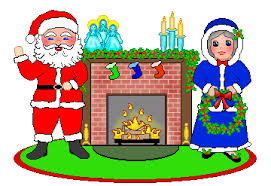 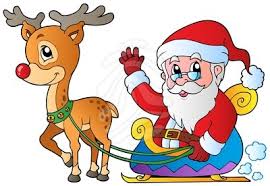 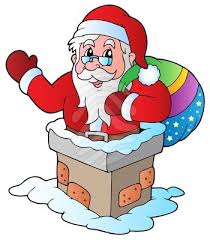 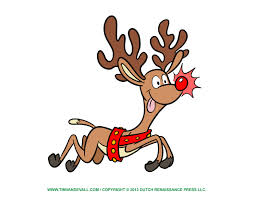 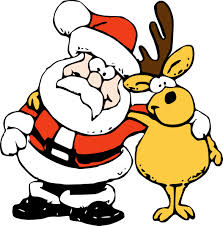 